HISTÓRIA	PinhãoQUANDO PENSAMOS EM FESTA JUNINA, GERALMENTE LEMBRAMO-NOS DAS DANÇAS, BRINCADEIRAS E DAS DELICIOSAS COMIDAS TÍPICAS, DENTRE ELAS O PINHÃO, QUE É UM DOS ALIMENTOS FAVORITOS. PORÉM, DEGUSTAR UM PINHÃO NÃO É UM PRIVILÉGIO SOMENTE NOSSO, OS DINOSSAUROS JÁ ADORAVAM ESSE QUITUTE.DINOSSAUROS? É ISSO MESMO! MUITOS DESSES ANIMAIS PREFERIAM VEGETAIS LENHOSOS, MAIS DUROS, COMO OS BROTOS DAS ARAUCÁRIAS E DOS PINHEIROS, E ATÉ PINHÕES. E VOCÊ JÁ COMEU UM PINHÃO? OS PINHÕES SÃO AS SEMENTES DAS ARAUCÁRIAS E DOS PINHEIROS. ATUALMENTE, OS DAS ARAUCÁRIAS SÃO COMUNS NO SUL E SUDESTE DO BRASIL E, QUANDO COZIDOS OU ASSADOS, SÃO UMA DELÍCIA. POSSUEM A CASCA DURA, E O INTERIOR MACIO E POLPUDO. 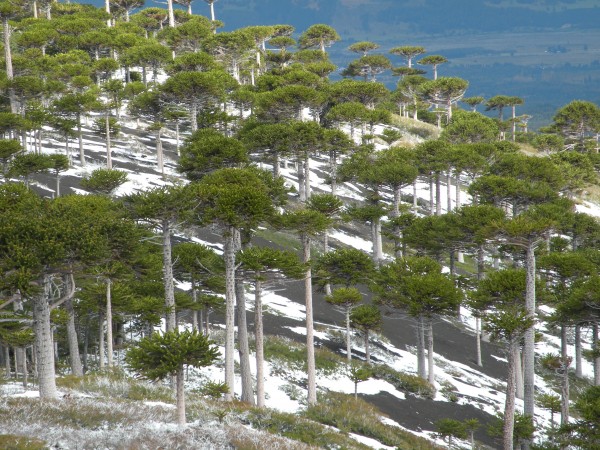 PARA OS DINOSSAUROS, MAIS QUE AS FOLHAS, OS PINHÕES DAS ARAUCÁRIAS ERAM UMA FONTE DE ENERGIA E GORDURA. NO TEMPO EM QUE VIVERAM, OS PINHÕES ERAM ABUNDANTES NAS GRANDES FLORESTAS DE ARAUCÁRIA QUE COBRIAM A TERRA. ASSIM, COM UM ALIMENTO TÃO NUTRITIVO, OS ENORMES DINOSSAUROS CONSEGUIAM A ENERGIA NECESSÁRIA PARA PERCORRER LONGAS DISTÂNCIAS E ENFRENTAR AS ADVERSIDADES DO MUNDO EM QUE VIVIAM. QUESTÃO 1QUAL É O ASSUNTO DO TEXTO?QUESTÃO 2PREENCHA O ACRÓSTICO COM AS PALAVRAS ABAIXO.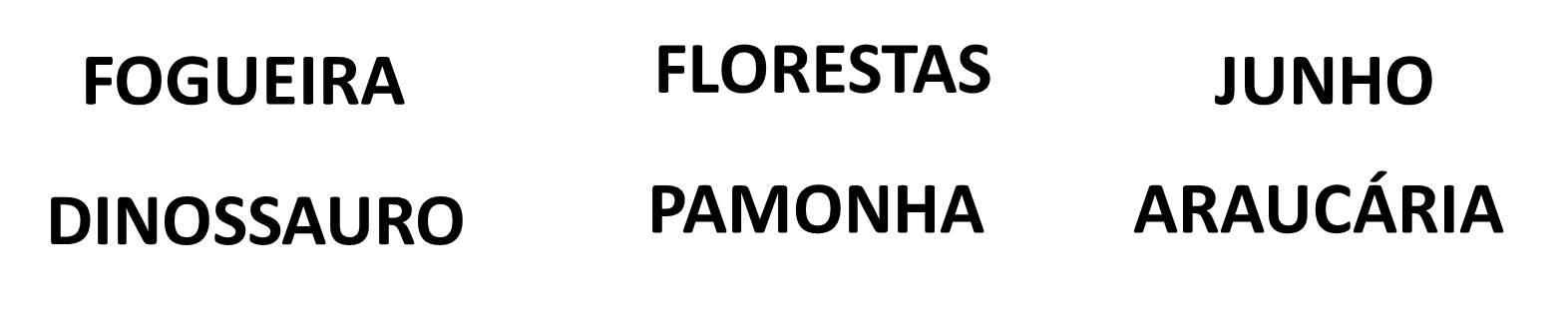 QUESTÃO 3PINTE A(S) RESPOSTA(S) CORRETA(S). A) O PINHÃO É UM ALIMENTO CONSUMIDO APENAS POR PESSOAS.B) O TEXTO TRAZ UMA CURIOSIDADE: OS DINOSSAUROS COMIAM PINHÃO.C) O PINHÃO FORNECIA ENERGIA PARA OS DINOSSAUROS PERCORREREM LONGAS DISTÂNCIAS.D) O PINHÃO É NÃO É UMA COMIDA TÍPICA DE FESTA JUNINA. 1- P    2- I3- N4- H5- A6- O